Уважаемый Николай Николаевич!По результатам проведения антикоррупционной экспертизы проектовпостановлений администрации Парковскогосельского поселения Тихорецкого района:- «О введении и условиях осуществления денежных выплат отдельным категориям работников муниципальных физкультурно-спортивных учреждений, подведомственных администрации Парковского сельского поселения Тихорецкого района»;- «О внесении изменений в постановление администрация Парковского сельского поселения Тихорецкого района от 25 декабря 2008 года №175 «О внесении отраслевых систем оплаты труда работников муниципальных учрежденийПарковского сельского поселения Тихорецкого района»;- «О внесении изменений в постановление администрации Парковского сельского поселения Тихорецкого района от 25 декабря 2008 года № 176 «Об оплате труда работников муниципальных учреждений культуры, искусства, кинематографии Парковского сельского поселения Тихорецкого района»;- «О внесении изменений в постановление администрации Парковского сельского поселения Тихорецкого района от 10 марта 2016 года № 71 «Об утверждении Правил определения нормативных затрат на обеспечение функций администрации Парковского сельского поселения Тихорецкого района, и подведомственных ей муниципальных бюджетных, казенных учреждений»;- «О внесении изменений в решение Совета Парковского сельского поселения Тихорецкого района от 04 сентября 2009 года № 272 «Об утверждении Положения о пенсии за выслугу лет отдельным категориям работников Парковского сельского поселения Тихорецкого района, лицам, замещавшим муниципальные должности, должности муниципальной службы в Парковского сельском поселении Тихорецкого района»;- «О внесении изменения в постановление администрации Парковского сельского поселения Тихорецкого района от 10 марта 2016 года № 70 «Об утверждении Правил определения требований к закупаемым отдельным видам товаров, работ, услуг (в том числе предельных цент товаров, работ, услуг) для обеспечения муниципальных нужд Парковского сельского поселения Тихорецкого района»сообщаю, что замечания отсутствуют.Дополнительно сообщаю, что содержание направленного в Тихорецкую межрайонную прокуратуру проекта постановления администрации Парковского сельского поселения Тихорецкого района
«О порядке разработки и корректировки, осуществления мониторинга и контроля реализации прогнозов социально-экономического развития Парковского сельского поселения Тихорецкого района на среднесрочный период» не соответствует его названию, в связи с чем необходимо устранить указанные недостатки, направить указанный проект повторно.И.о.Тихорецкогомежрайонного прокурорасоветник юстиции 	                             М.Д. СыровицкаяИсп. Панфилов А.Ю.7-12-15, 8-918-329-46-11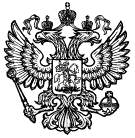 Прокуратура Российской  ФедерацииПрокуратура Краснодарского краяТихорецкая межрайонная прокуратураул. Чернышевского, 2, г. Тихорецк, Россия 352120тел. (8-86196) 7-01-40 факс (8-86196) 7-41-87_________________№ __________________Главе Парковскогосельского поселения Тихорецкого районаАгееву Н.Н.